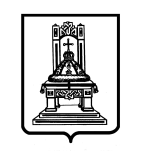 ГУБЕРНАТОРТВЕРСКОЙ ОБЛАСТИП О С Т А Н О В Л Е Н И ЕО карантинеВ соответствии с Законом Российской Федерации от 14.05.1993                    № 4979-1 «О ветеринарии», ветеринарными правилами осуществления профилактических, диагностических, ограничительных и иных мероприятий, установления и отмены карантина и иных ограничений, направленных                    на предотвращение распространения и ликвидацию очагов бешенства, утвержденными приказом Министерства сельского хозяйства Российской Федерации от 25.11.2020 № 705 «Об утверждении ветеринарных правил осуществления профилактических, диагностических, ограничительных                          и иных мероприятий, установления и отмены карантина и иных ограничений, направленных на предотвращение распространения и ликвидацию                     очагов бешенства», на основании представления Главного управления «Государственная инспекция по ветеринарии» Тверской области                            от 01.06.2022 № 1665-ОБ постановляю:1. Установить с 3 июня по 30 июля 2022 года ограничительные мероприятия (карантин) по бешенству животных на территории эпизоотического очага, неблагополучного пункта, расположенных                              в Лихославльском муниципальном округе Тверской области. 2. Определить эпизоотическим очагом по бешенству животных территорию с координатами с.ш. 57.278907, в.д. 35.235589, расположенную                в 1 метре от дороги по улице Комсомольская пгт Калашниково Лихославльского муниципального округа Тверской области по направлению на юго-запад.3. Определить неблагополучным пунктом по бешенству животных территорию, прилегающую к эпизоотическому очагу, радиус которой составляет 500 метров от его границ.4. Запретить в период действия ограничительных мероприятий (карантина):1) в эпизоотическом очаге по бешенству животных:лечение больных восприимчивых животных;посещение территории посторонними лицами, кроме персонала, выполняющего производственные (технологические) операции, в том числе по обслуживанию восприимчивых животных, специалистов государственной ветеринарной службы и персонала, привлеченного для ликвидации очага, лиц, проживающих и (или) временно пребывающих на территории,     эпизоотическим очагом;ввоз (ввод), вывоз (вывод) восприимчивых животных, за исключением вывоза восприимчивых животных, вакцинированных против бешенства                       в течение 179 календарных дней, предшествующих вывозу, в том числе                  на убой на предприятия по убою животных или оборудованные для этих             целей убойные пункты;перемещение и перегруппировку восприимчивых животных;снятие шкур с трупов восприимчивых животных;охоту на восприимчивых животных, отнесенных к охотничьим ресурсам, за исключением охоты в целях регулирования численности охотничьих ресурсов;2) в неблагополучном пункте по бешенству животных:проведение ярмарок, выставок (торгов) и других мероприятий, связанных с перемещением и скоплением восприимчивых животных;вывоз восприимчивых животных, за исключением вывоза восприимчивых животных на убой на предприятия по убою животных или оборудованные для этих целей убойные пункты или восприимчивых животных, вакцинированных против бешенства в течение 179 календарных дней, предшествующих дню вывоза;отлов диких восприимчивых животных для вывоза в зоопарки.5. Настоящее постановление вступает в силу со дня его подписания                          и подлежит официальному опубликованию.Губернатор Тверской области                                                                             И.М. Руденя03.06.2022№ 21-пг        г. Тверь